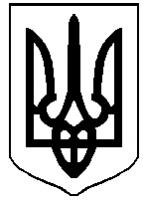 ДЕРГАЧІВСЬКА МІСЬКА РАДАVІI СКЛИКАННЯПОСТІЙНА КОМІСІЯ з політико-правових питань, депутатської діяльності та місцевого самоврядуванняПротокол № 4засідання комісії з політико-правових питань, депутатської діяльності та місцевого самоврядування  Дата проведення: 18.04. 2016 року									Час проведення: о 16.00 год.Місце проведення: зала засідань Дергачівської міської ради Присутні члени постійної комісії:  Желтобрюх С.М.             –    голова комісії  Доброскок В.О.  Присутні:Порядок денний      1. Про обрання заступника та секретаря постійної комісії з політико-правових питань, депутатської діяльності та місцевого самоврядування. Доповідають: Желтобрюх С.М.Про обговорення питань порядку денного п’ятої чергової ІХ за порядковим номером сесії Дергачівської міської ради VІI скликання, які відносяться до компетенції комісії. Доповідають: Желтобрюх С.М.Про надання  висновків до проектів регуляторних актів.Доповідає: Бондаренко К.І.1.СЛУХАЛИ: Желтобрюх С.М., голову комісії, яка запропонувала обрати заступника та секретаря постійної комісії з політико-правових питань, депутатської діяльності та місцевого самоврядування. Заступником запропонувала кандидатуру депутата міської ради Драган І.Л., секретарем – кандидатуру депутата міської ради Давиденка А.О.ГОЛОСУВАЛИ: ЗА-3      ПРОТИ-0        УТРИМАЛИСЬ-0ВИРішиЛИ: Заступником голови комісії з політико-правових питань, депутатської діяльності та місцевого самоврядування обрати Драган І.Л., секретарем комісії обрати Давиденка А.О.2.СЛУХАЛИ: Желтобрюх С.М., голову комісії, яка повідомила про розпорядження Дергачівського міського голови № 37 від 04.04.2016 року, яким було визначено скликання п’ятої чергової ІХ за порядковим номером сесії міської ради VІІ скликання на 29 квітня 2016 року. Ознайомила з проектом рішення №1 порядку денного сесії, що включає в себе 45 питань (додається). 	Зачитала п.5.1 розділу V Положення про постійні комісії Дергачівської міської ради VІІ скликання – перелік постійних комісій та їх  функціональна спрямованість.  Запропонувала зосередити увагу на питаннях порядку денного, які належать до компетенції даної комісії: № 2 -11, № 20, 21.Звернулась до присутніх щодо заперечень, пропозицій, доповнень до запропонованого вище переліку питань проектних пропозицій із проекту порядку денного сесії.ПРОПОЗИЦІЙ НЕ НАДІЙШЛО. ОБГОВОРЕННЯ ПРОЕКТІВ РІШЕНЬ ПРОДОВЖЕНО.Желтобрюх С.М. надала слово Бондаренко К.І.Бондаренко К.І., секретар ради надала для ознайомлення документи проектних пропозицій, інформувала про проекти рішень:№ 2. Про визнання повноважень депутата Дергачівської міської ради VII скликання від політичної партії Дергачівська районна організація партії «Відродження» Ткаченка М.М. № 3. Про визнання повноважень депутата Дергачівської міської ради VII скликання від політичної партії Всеукраїнське об’єднання «Батьківщина» Лещенка О.І.№ 4. Про визнання повноважень депутата Дергачівської міської ради VII скликання від партії «Блок Петра Порошенка «Солідарність» Шевченка Д.М.№ 5. Про внесення змін до рішення № 12 І сесії Дергачівської міської ради VII скликання «Про обрання постійної комісії з питань промисловості, транспорту, зв’язку, розвитку підприємницької діяльності, побутового обслуговування населення, торгівлі Дергачівської міської ради VII скликання» від 20 листопада 2015 року.№ 6. Про внесення змін до рішення № 13 І сесії Дергачівської міської ради VII скликання «Про обрання постійної комісії з гуманітарних питань, охорони здоров’я, соціального захисту населення, забезпечення громадського порядку Дергачівської міської ради VII скликання» від 20 листопада 2015 року.№ 7. Про внесення змін до рішення № 11 І сесії Дергачівської міської ради VII скликання «Про обрання постійної комісії з питань аграрної політики, будівництва, житлово-комунального господарства та екології Дергачівської міської ради VII скликання» від 20 листопада 2015 року.№ 8. Про внесення змін до рішення № 15 І сесії VII скликання Дергачівської міської ради «Про утворення виконавчого комітету Дергачівської міської ради VII скликання та затвердження персонального його складу» від 20 листопада 2015 року.№ 9. Про внесення змін до рішення № 19 І сесії VII скликання Дергачівської міської ради «Про затвердження складу житлово-побутової комісії при виконавчому комітеті Дергачівської міської ради VII скликання» від 20 листопада 2015 року.№ 10. Про внесення змін до рішення № 20 І сесії VII скликання Дергачівської міської ради «Про затвердження складу комісії у справах сім’ї, дітей та молоді при виконавчому комітеті Дергачівської міської ради VII скликання» від 20 листопада 2015 року.№ 11. Про внесення змін до рішення № 22 І сесії VII скликання Дергачівської міської ради «Про затвердження складу комісії з питань поводження безхазяйними відходами на території м. Дергачі при виконавчому комітеті Дергачівської міської ради VII скликання» від 20 листопада 2015 року.№ 20. Про перейменування вулиць, провулків та в’їздів міста Дергачі.№ 21. Про врегулювання питання щодо житлової площі та проживання у гуртожитках комунальної власності територіальної громади м. Дергачі. Повідомила, що 14.03.2016року  Державна регуляторна служба України отримала пакет документів від Дергачівської міської ради. Рішення від Державної регуляторної служби України про необхідність усунення зауважень в регуляторному акті «Про врегулювання питання щодо житлової площі та проживання у гуртожитках комунальної власності територіальної громади м. Дергачі» протягом встановленого законом часу не надійшло.Виходячи з вищезазначеного, запропонувала  надати висновок, беручи до уваги необхідність скасування  рішення № 16 «Про врегулювання питання щодо житлової площі та проживання у гуртожитках комунальної власності територіальної громади м. Дергачі» 76 сесії 6 скликання від 31 липня 2015 року.	Та інформацію, що у виконавчому комітеті відбулися кадрові зміни є необхідність у додатку №1 внести зміни до складу комісії. Надала всі документи з даного питання  для детального вивчення.РОЗРОБКА ВИСНОВКУ. Висновок додається. ВИСТУПИЛИ: Драган І.Л., яка запропонували розглянуті проекти рішень № 2 -11, № 20,21 винести на розгляд чергового пленарного засідання. З розгляду питання №21 надати висновок до комісії з питань аграрної політики, будівництва, житлово-комунального господарства та екології, яка є головною з даного питання ГОЛОСУВАЛИ: ЗА-3      ПРОТИ-0        УТРИМАЛИСЬ-0ВИРІШИЛИ:  Проекти рішень № 2 -11, № 20,21 винести на розгляд чергового пленарного засідання. З розгляду питання №21 надати висновок до комісії з питань аграрної політики, будівництва, житлово-комунального господарства та екології, яка є головною з даного питання  2.СЛУХАЛИ: Бондаренко К.І. з порядку денного засідання про надання експертних  висновків до проектів регуляторних актів, які пройшли оприлюднення, як відповідальної комісії з розгляду питань регуляторної діяльності з метою їх направлення до уповноваженого органу для підготовки у встановленому Кабінетом Міністрів України порядку пропозицій щодо удосконалення проекту відповідно до принципів державної регуляторної політики:- Експертного висновку до проекту  «Про встановлення плати за землю та затвердження Положення про справляння плати за землю на території Дергачівської міської ради»; Обговорення та розробка експертного висновку. Висновок додається.- Експертного висновку до проекту  «Про встановлення податку на нерухоме майно, відмінне від земельної ділянки по Дергачівській міській раді та затвердження Положення про податок на нерухоме майно, відмінне від земельної ділянки по Дергачівській міській раді»; Обговорення та розробка експертного висновку. Висновок додається.- Експертного висновку до проекту  «Про затвердження правил розміщення зовнішньої реклами на території Дергачівської міської ради в новій редакції»; Обговорення та розробка експертного висновку. Висновок додається.- Експертного висновку до проекту  «Про встановлення туристичного збору та затвердження Положення справляння збору на території Дергачівської міської ради»; Обговорення та розробка експертного висновку. Висновок додається.- Експертного висновку до проекту  «Про затвердження Положення про єдиний податок по Дергачівській міській раді»; Обговорення та розробка експертного висновку. Висновок додається.- Експертного висновку до проекту  «Про нову редакцію податку № 2 до рішення № 11 V сесії VI скликання Дергачівської міської ради «Про затвердження Положення про конкурсний відбір суб’єктів оціночної діяльності з експертної грошової оцінки земельних ділянок» від 26 січня 2011 року (зі змінами)»; Обговорення та розробка експертного висновку. Висновок додається.- Експертного висновку до проекту  «Про встановлення збору за місця паркування транспортних засобів та затвердження Положення справляння збору на території Дергачівської міської ради»; Обговорення та розробка експертного висновку. Висновок додається.Голова комісії                                  С.М.ЖелтобрюхСекретар                                           А.О.Давиденко  Давиденко А.О.Драган І.Л.Відсутні:Ємець З.В.  Бондаренко К.І.- секретар Дергачівської міської ради  Степаненко О.В.-спеціаліст - юрист